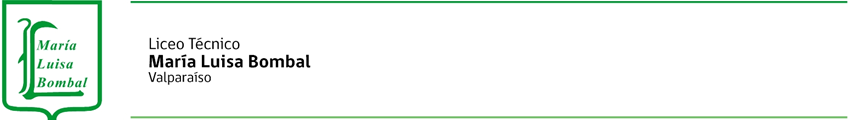 Orientaciones para trabajo semanal a distanciaProfesor/ a:                  David Venegas                                                               Teléfono:  955676520                               Correo: oficial8englishmlb@gmail.com                                  Asignatura: Idioma Extranjero Inglés        Curso:    8o básico       Semana:  2 NOVUnidad 2: Countries, Cultures and Customs Topic:   Travel (Chile a Country to Fall in Love With)Objetivo de la Clase: Reconocer vocabulario. Conocer nuevo vocabulario. Leer para reconocer información general y específica. Escribir texto breve usando los pasos del proceso de escritura de acuerdo a un modelo y un criterio de evaluación.  Indicaciones para el trabajo del estudiante:En la reunión anterior trabajamos un audio acerca de una publicidad sobre Chile. Aprendimos como de hablar de una país mediante verbos (discover, find, walk, etc.) y sustantivos (happiness, silence, forest etc.)Lesson 3 Página 36Realizar actividad 1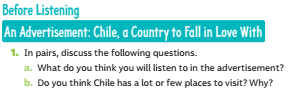 Final Activity(piensa en una ciudad o país interesante. Escribe 7 oraciones para esa ciudad o país como vimos en el anuncio sobre Chile. Usa las palabras en los cuadros . puedes usar tu propio vocabulario)Think of an interesting city or country. Write 7 sentences for that city or country as seen in the advertisment for Chile. Use the words in the boxes. You can use your own vocabulary.Example: Tokio 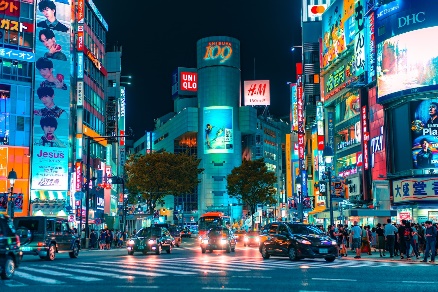                                                              Be amaze with colors and shapes.                                                             (Asómbrate con colores y formas)